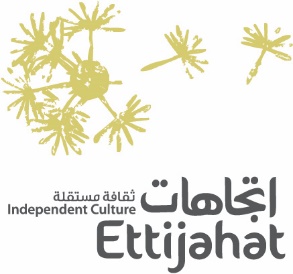 مختبر الفنون/ برنامج دعم الفنانين السوريين- الدورة السابعةالرجاء التأكد من إرفاق جميع الملفات المطلوبة قبل الإرسال، لن يتم النظر في أي طلب ينقصه أي من الملفات الآتية:طلب التقدم للمشاركة من خلال ملء الاستمارة كاملة وباللغة العربية حصراً وبما يتضمن الميزانية صورة عن الهوية الشخصية/ جواز سفر المتقدم/ ةنماذج من أعمال سابقةنماذج من إنتاج العمل المطلوب دعمه، وذلك في فئة الكتابة الإبداعية بما يتضمن النصوص المسرحية التي تودون نشرها، إضافة إلى مخطوط أو معالجة السيناريو في فئة السينما والرسوم المتحركة. أما في باقي الفئات الفنية فإرفاق نماذح من العمل المطلوب دعمه هو ميزة إضافية تدعم مشروعكم خلال عملية التحكيميرجى الالتزام بعدد الكلمات المحدد في كل مقطع. ويرجى عنونة البريد الالكتروني باسم المشروع والمجال الفني، كما في المثال التالي: مساحات – فئة الكتابة الإبداعية ترسل الاستمارة بعد ملئها مع المرفقات إلى: applications@ettijahat.org يمكنكم التأكد من استلامنا لطلبكم حين يصلكم إشعار استلام الكتروني يؤكد استلام استمارتكم. في حال عدم استلامكم للإشعار الالكتروني يرجى إعادة الإرسال من جديد.القسم الأول - طلب المشاركة1. المعلومات الشخصية2. السيرة الذاتية لصاحب المشروع وأبرز أعضاء فريق العمل (لا يتجاوز 250 كلمة لكل شخص)3. الشهادات التي حصلتم عليها (1 أحدث شهادة)4. الخبرة الفنية: (1 أحدث مشروع فني)القسم الثاني – استمارة المشروعفي حال تم اختياري أوافق على جميع شروط التقدم والحصول على منحة برنامج مختبر الفنون. الاسم:التاريخ: الاسم الكامل باللغة العربيةالاسم الكامل باللغة الإنجليزية وكما يذكر رسمياً في جواز السفرالعمرالجنس: أنثى/ ذكر/ آخر/ أفضل عدم التحديدالجنسية/ الجنسياتمكان الإقامة: رقم أو اسم البناء، الشارع، المدينة، البلدالبريد الإلكترونيرقم الموبايلالعمل الحالي: اسم المؤسسة والمسمى الوظيفيكيف عرفتم عن مختبر الفنون؟ الجامعةالكليةالشهادةسنة التخرج123اسم المشروعالنوع الفنيمكان الإنتاجالسنة1231. عنوان المشروع2. المجال الفني (يرجى اخيتار فئة فنية واحدة، وفي حال كان المشروع متقاطع بين فئتين يرجى تحديدهما) السينما والرسوم المتحركة  المسرح والرقص وفنون الأداء الكتابة الإبداعية الفنون البصرية الموسيقى3. موجز عن المشروع  (200- 300 كلمة)يتضمن  وصفاً موجزاً للمشروع.4. الأهداف والرؤية الفنية للمشروع (لا يتجاوز 700 كلمة)يتضمن تحديدًا للأهداف التي يسعى المشروع إلى تحقيقها على الصعيد الفني وشرحاً للمعالجة والأسلوب والنوع  الفني الذي سيتم اتباعه، متضمناً الأدوات و/أو المراجع المستخدمة لتحقيق أهداف المشروع الفنية.5. الخطة الزمنية للمشروع  (لا تتجاوز 12 شهراً)يرجى ذكر الأنشطة الرئيسية للمشروع والفترة الزمنية المقترحة لتنفيذها.6. الجمهور المستهدف ومكان العرض (لا يتجاوز 300 كلمة)إلى من يتوجه المشروع وأين سيتم تنفيذه؟7. الدافع الفني المهني والشخصي لإنجاز المشروع (لا يتجاوز 400 كلمة)أين يتموضع هذا المشروع ضمن مسيرتكم الفنية وهل له علاقة بتجاربكم السابقة؟ 8. ميزانية المشروع  (يرجى إضافة جداول بحسب الحاجة) يجب أن تتضمن الميزانية أجور الفريق والإنتاج والعرض بالدولار الأمريكي 9. مصادر التمويل الأخرى يرجى شرح خطة تمويل بقية المشروع في حال كانت ميزانية المشروع تتجاوز قيمة المنحة المطلوبة من برنامج مختبر  الفنون  10. ملاحظات ومعلومات إضافية (بند اختياري لا يتجاوز 400 كلمة)في حال كان لديكم أي ملاحظات أو معلومات إضافية تودون شرحها حول المشروع 